Circolare n.193                                                                                                                     Camporeale 03/06/2022Ai Componenti del G.L.O.: Operatori socio-sanitari dell’A. S.P. Docenti di classe Assistenti all’autonomia e comunicazione Operatori dei vari Enti Genitori degli alunni e p.c. al D. S.G. A.  Al sito Web della scuolaOggetto: Convocazione G.L.O -  giugno 2022- Roccamena. Si comunica ai signori in indirizzo che i G.L.O. sono convocati in video conferenza (su piattaforma teams ) , secondo la programmazione oraria sottoelencata, per discutere il seguente Ordine del giorno: 1. Verifica finale Pei 2.  Varie ed eventualiOgni componente del G.L.O. si prega di attenersi scrupolosamente all’orario fissato in calendario. Si precisa che in assenza del DS il GLO sarà presieduto dal Coordinatore di classe.Il docente di sostegno avrà cura di redigere il verbale dell’incontro come da modello allegato. Nelle classi in cui il docente di sostegno non dovesse essere presente, il verbale verrà redatto dal docente coordinatore.La Verifica finale del Pei e il verbale della riunione, debitamente firmati dai componenti presenti al GLO e dai genitori, dovranno essere consegnati   in forma cartacea entro il 10/06/2022 in segreteria alunni.Giorno 07/06/2022 – scuola primaria di RoccamenaGiorno 10/06/2022 scuola secondaria di I gradoSi precisa che il link per il collegamento sulla piattaforma TEAMS verrà inviato.Si allega verbale GLOIl Dirigente ScolasticoDott.ssa Patrizia Roccamatisi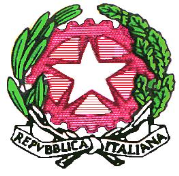 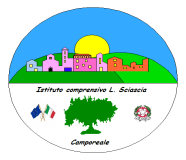 Istituto Comprensivo  “Leonardo Sciascia” di CamporealeCon sezioni staccate in Grisì e RoccamenaC.M. PAIC840008 –  C.F. 80048770822  Via Centro Nuovo s.n.c. 90043 Camporeale (Pa)  Tel/Fax  0924-37397   paic840008@istruzione.it ;  www.icleonardosciascia.edu.it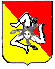 Alunno/aOrario  Scuola A.G.15:30PrimariaM.G.16:20PrimariaS. G15:40PrimariaAlunno/aOrario  Scuola B.S.16:30Secondaria I GradoD.G. A.16:55Secondaria I GradoA. G15:40Secondaria I Grado